Cwrs Uwch - Uned Gyfoes BangGeirfaCyflwyniadBydd y gyfres ddrama drosedd newydd ‘Bang’ yn cael ei darlledu ar S4C o nos Sul 23 Chwefror ymlaen. Mae’r gyfres wedi ei ffilmio yn ardal Port Talbot ac mae’r dref a’r ardal yn gymeriadau pwysig yn y ddrama mewn ffordd. Siarad – Port TalbotDych chi’n gwybod ble mae Port Talbot? Beth ydy’r pethau a/neu’r bobl sy’n dod i’ch meddwl chi wrth feddwl am Bort Talbot? Pobl Port TalbotMae gan y bobl isod i gyd gysylltiad ag ardal Port Talbot. Ydych chi’n gwybod pwy ydyn nhw? Defnyddiwch frawddegau yn cynnwys mai/taw a hwnna/honna wrth drafod, er enghraifft:Dw i’n meddwl mai __________ ydy hwnna.		Fallai mai ______________ yw honna.Baswn i’n dweud mai ____________ ydy honna.		Dw i’n gwbl sicr taw _________ yw hwnna.Llenwi Bylchau – Cyflwyniad i BangDarllenwch y darn isod a llenwch y bylchau gyda’r arddodiad cywir.Drama drosedd wedi ei lleoli ______ Mhort Talbot yw Bang.  Prif gymeriadau’r gyfres gyntaf oedd Sam (dyn ifanc tawel oedd yn teimlo ______ goll) a’i chwaer Gina (plismones uchelgeisiol).  Roedd y gyfres yn dilyn Sam ______ iddo fe ddod i berchnogi gwn a’i ddefnyddio i droseddu.  Yn ddiarwybod ______ Sam, roedd y gwn eisoes wedi cael ei ddefnyddio i ladd dyn busnes lleol a Gina oedd un o’r ditectifs oedd yn chwilio ______ y llofrudd.  Tra oedden nhw’n chwilio ______ y llofrudd felly roedd Gina a’i chydweithwyr hefyd yn chwilio ______ berchennog y gwn - ei brawd hi.Mae’r ail gyfres yn cychwyn gyda llofruddiaeth arall.  Gina sydd ______ y llyw unwaith yn rhagor ond mae’n cael trafferth canolbwyntio ______ yr achos gan fod Sam wedi cael ei ryddhau o’r carchar.  Mae’r ymchwiliad ___’r llofruddiaeth yn ein cyflwyno ni i gast o gymeriadau lliwgar newydd. Trwy’r cyfan, mae Gina’n gwneud ei gorau glas _____ fod yn gefn ____’w brawd sy’n gwneud popeth yn ei allu i gadw draw o drwbwl.Edrychwch ar y frawddeg gyntaf – Drama drosedd wedi ei lleoli ym Mhort Talbot yw Bang. Defnyddiwch yr un patrwm i sôn am y mathau canlynol o bethau:Opera sebon 	Opera sebon wedi ei lleoli yn/mewn_________________ yw/ydy ___________________Ffilm________________________________________________________________________Comedi sefyllfa________________________________________________________________________ch.  Ysgol uwchradd ________________________________________________________________________Canolfan...________________________________________________________________________Mae’r ymadrodd yn ddiarwybod i Sam yn golygu “heb i Sam wybod”. Cwblhewch y brawddegau isod gan ddefnyddio’r ffurf gywir ar yn ddiarwybod i:Yn ddiarwybod _______ mi, ____________________________________________________Yn ddiarwybod _______ ti, _____________________________________________________Yn ddiarwybod _______ fe/fo, __________________________________________________Yn ddiarwybod _______ hi, _____________________________________________________Yn ddiarwybod _______ ni, _____________________________________________________Yn ddiarwybod _______ chi, ____________________________________________________Yn ddiarwybod _______ nhw, ___________________________________________________Cymeriadau Dramâu TroseddBydd eich tiwtor yn dangos lluniau o gymeriadau amlwg sydd wedi bod mewn dramâu trosedd dros y blynyddoedd ac yn gofyn ydych chi’n gwybod “Pwy ydy hwn/hon/’r rhain?” Eich tasg chi fydd cofio (neu ddyfalu) pwy ydyn nhw, e.e. ‘Dw i’n meddwl mai Bergerac ydy hwnna / Dw i’n credu taw Juliet Bravo yw honna.’Dramâu Trosedd DwyieithogMae nifer o ddramâu trosedd wedi bod ar S4C yn ddiweddar sydd â fersiynau Saesneg wedi cael eu darlledu ledled Prydain ac yn rhyngwladol. Ymhlith y cyfresi yma, mae Un Bore Mercher, gafodd ei darlledu yn Saesneg dan yr enw Keeping Faith (cyfreithwraig o’r enw Faith Howells ydy’r prif gymeriad). Cyn hynny, cawson ni gyfle i ddod i nabod DCI Tom Mathias dros dair cyfres o Y Gwyll (neu Hinterland). Mae’r gyfres ddiwethaf i fod ar S4C – Craith yn cael ei darlledu yn Saesneg ar hyn o bryd ar BBC One yng Nghymru o dan yr enw Hidden. Mae Bang hefyd yn ddrama drosedd ddwyieithog, ond yn wahanol i’r lleill, does dim ffilmio cefn-wrth-gefn yn Gymraeg ac yn Saesneg wedi bod. Un fersiwn o Bang sydd. Mae rhai cymeriadau yn ddwyieithog ac mae rhai eraill yn ddi-Gymraeg, felly byddwch chi’n clywed rhai ohonyn nhw’n siarad Saesneg, rhai ohonyn nhw’n siarad Cymraeg a llawer o newid o un iaith i’r llall wrth i’r gwahanol gymeriadau ddod i gysylltiad â’i gilydd. Pan fydd y gyfres yn cael ei darlledu i gynulleidfa ehangach ym Mhrydain ac yn rhyngwladol, bydd isdeitlau ar y sgrîn pan fydd y Gymraeg i’w chlywed. GeirfaDewiswch y gair mwyaf addas i’w roi yn y bwlch yn y brawddegau isod (a’i dreiglo os oes angen): Mae Siân wedi bod yn ymarfer ers wythnosau – mae hi’n  _______________ o redeg yr hanner marathon mewn amser da.penderfynupenderfynolpenderfyniad.Pan ddes i’n ôl i’r gwaith ar ôl wythnos o wyliau, roedd cannoedd o ________________ e-bost yn aros amdana i.negeseuonnegeswyrnegesMae gen i _______________ melys iawn o fy nyddiau ysgol – ro’n nhw’n ddyddiau da i fi.atgoffaatgyfodiadatgofionDw i ddim yn hoff iawn o ddilyn arweiniad rhywun arall – mae’n llawer gwell gen i fod wrth y  _____________ fy hun. lliwllywllawRoedd Ben wrth ei fodd pan dderbyniodd ________________ i barti pen-blwydd ei hen ffrind ysgol.gwahoddgwaddodgwahoddiad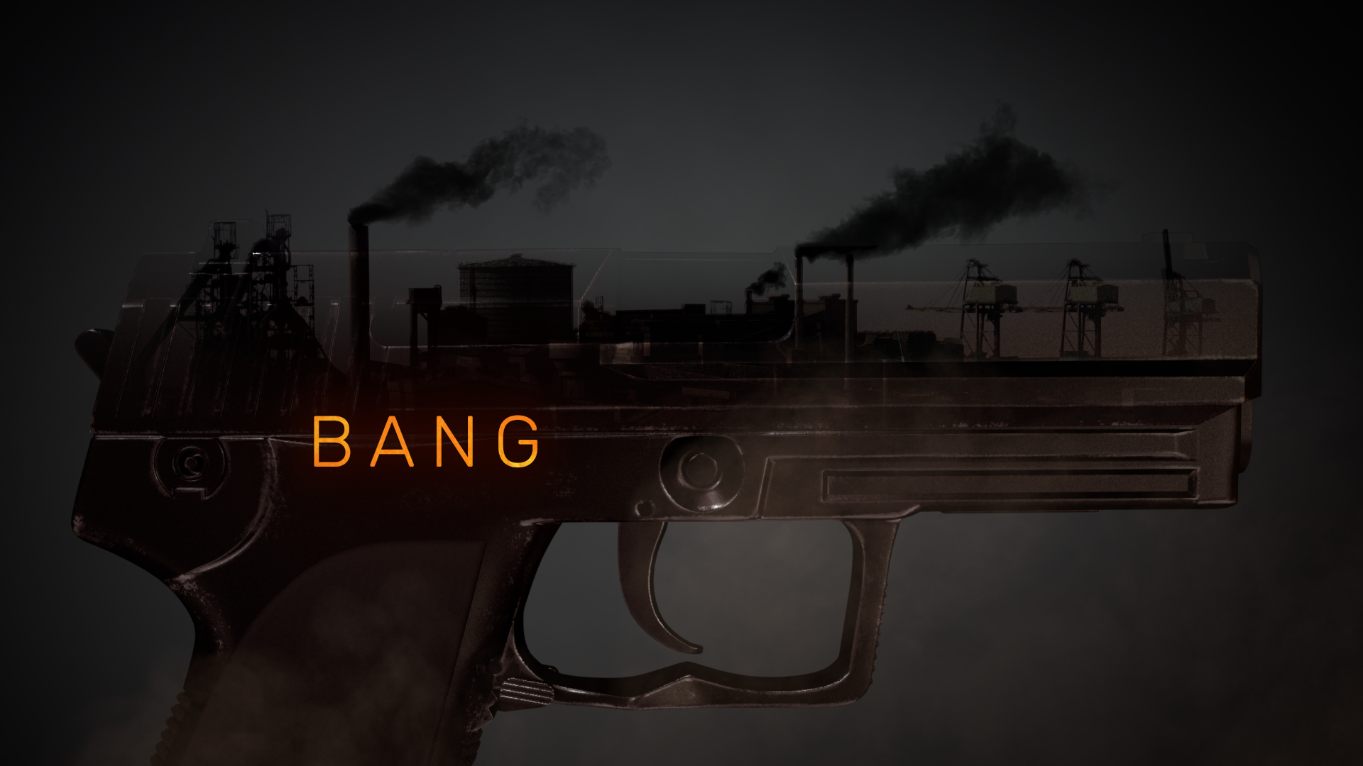 Gwylio a Gwrando - BangByddwch chi’n gweld clip fideo o ran o bennod gyntaf cyfres newydd Bang, wedyn bydd eich tiwtor yn rhoi portreadau o’r tri chymeriad sy’n ymddangos yn y clip i chi. Rhowch y portread cywir gyda’r llun priodol o’r actorion isod: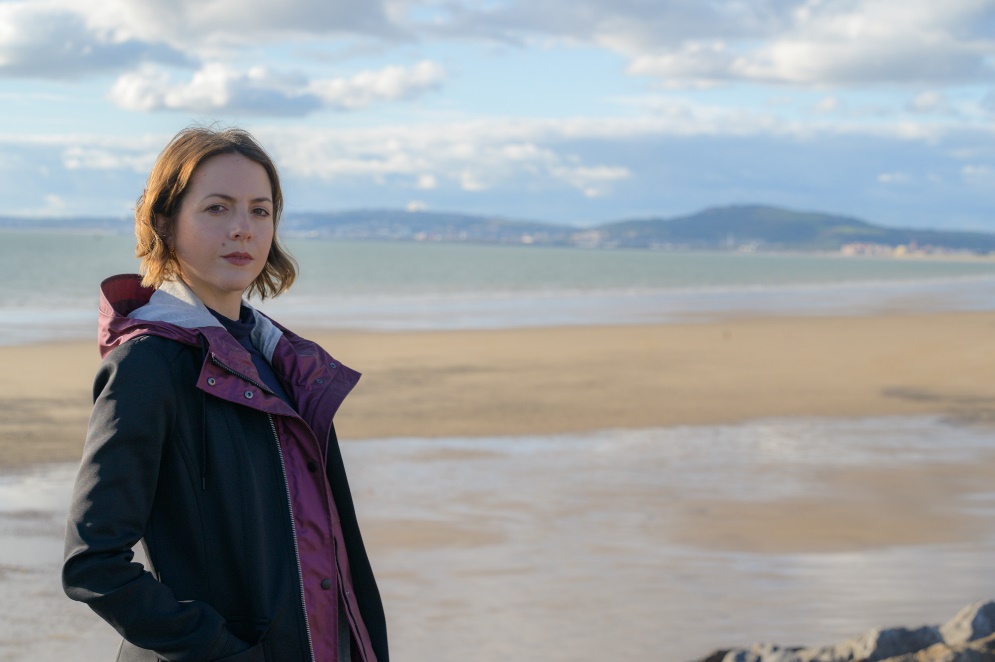 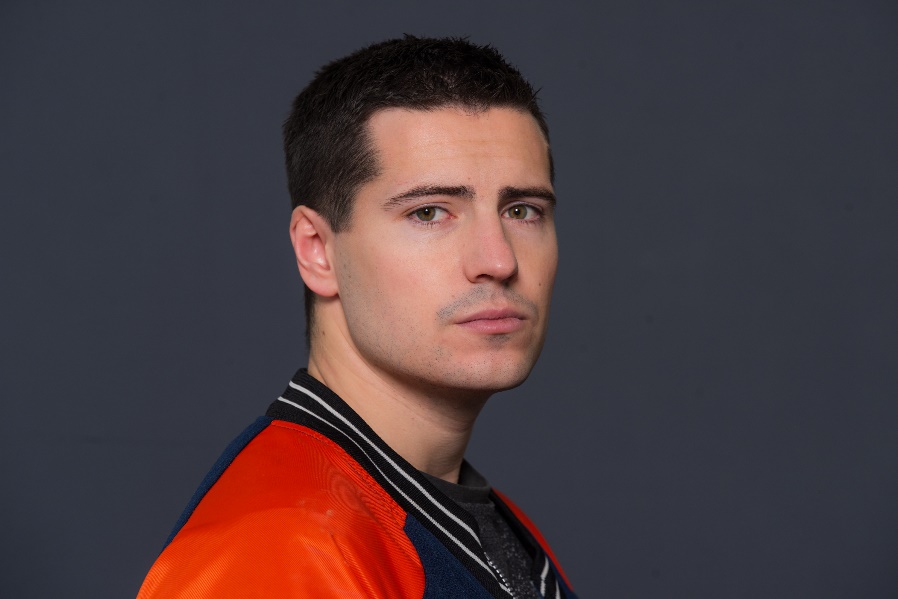 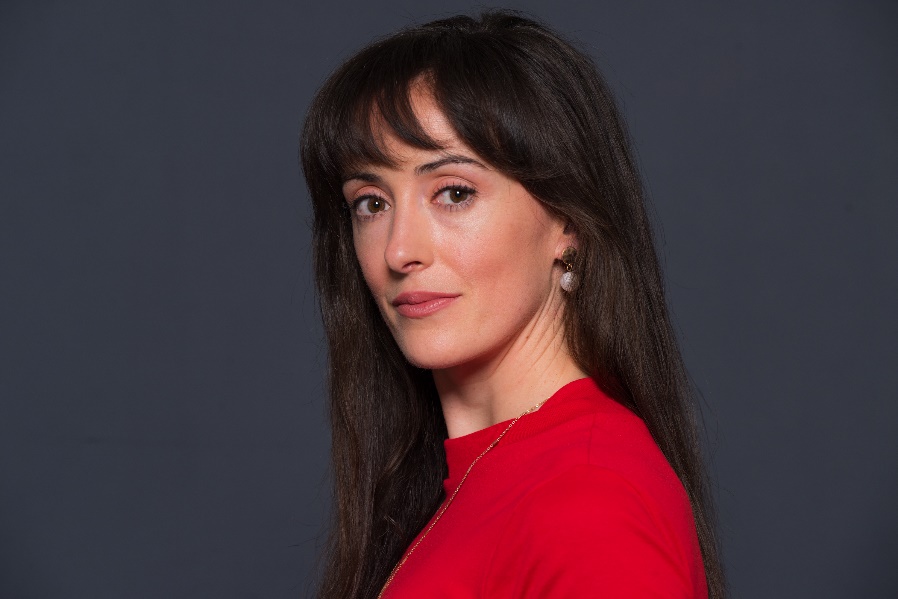 Ar ôl gwylio eto, llenwch y bylchau yn y brawddegau canlynol sy’n dod o’r clip:Cer ______________. ’Sdim rhaid i ti aros am ____________________.Mae’n ________ i’r station, wi’n gallu _____________ i’r gwaith os wi’n __________ mewn pryd.Bydde caseworker fi ’di gallu  ___________  ______ rhywle i fi.ch.	Cerddes i  _______. Nath  _____  stopo fi.Sori o’n i ffili ______ ’na. Odd rhaid i fi fynd â’r car i’r garej peth __________ ac odd llwyth o __________________ yn aros amdano i yn y gwaith.Clywais i fod pethe’n ____________  yn y station ’fyd.Mae iaith y cymeriadau’n adlewyrchu tafodiaith leol yr ardal ac yn cynnwys llawer o ddefnydd o eiriau Saesneg yn eu deialogau. Sut byddech chi’n ysgrifennu’r brawddegau uchod mewn Cymraeg mwy ffurfiol?_________________________________________________________________________________________________________________________________________________________________________________________________________________________________ch.  ______________________________________________________________________________________________________________________________________________________dd.  ___________________________________________________________________________Trafodwch hefyd sut byddai pobl yn eich ardal chi yn dweud y pethau uchod.Ystyriwch yr ymadrodd ’Sdim rhaid/’Sdim eisiau i ti aros am wahoddiad. Meddyliwch am bethau eraill y gallech chi eu dweud yn lle “aros am wahoddiad” mewn gwahanol gyd-destunau, e.e.:wrth i rywun ddod i mewn i’ch tŷ;wrth i chi esbonio y byddwch chi’n hwyr yn cyrraedd adre;wrth i chi gerdded i mewn i ystafell lawn;wrth i chi drafod trefniadau ar gyfer eich pen-blwydd.Wedi gwylio’r clip darn unwaith eto, trafodwch y cwestiynau canlynol gyda’ch partner:Enwch bum peth mae Gina wedi eu prynu i Sam? ______________________________________________________________________________________________________________________________________________________________Beth oedd gŵr Caryn wedi’i ddweud wrthi, a pham??______________________________________________________________________________________________________________________________________________________________Pam mae hi’n arbennig o brysur yn swyddfa’r heddlu?______________________________________________________________________________________________________________________________________________________________Ble mae Sam yn bwriadu mynd ar y diwrnod hwn?_______________________________________________________________________________Bydd cyfres newydd Bang yn cael ei darlledu ar S4C o’r 23 Chwefror. Mae’r gyfres gyntaf ar gael i’w gwylio nawr ar wasanaeth S4C Clic ar y we.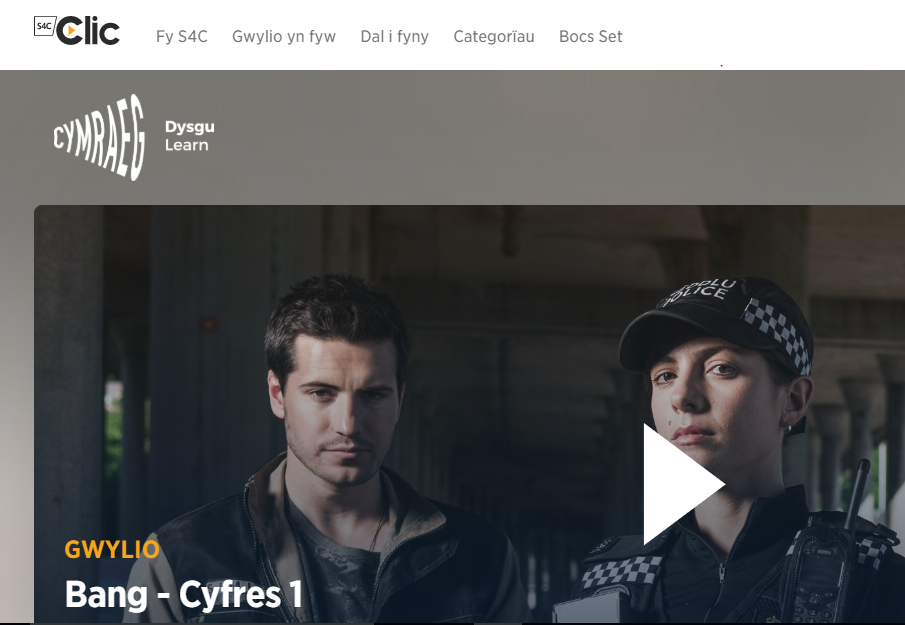 llofruddiaeth(au)	murder(s) trosedd(au)		crime(s)atgof(ion)		memory 				(memories)llofrudd(ion)		murderer(s)llyw(iau)		helm(s)/ 				steering wheel(s)darlledu		to broadcastlleoli 			to locateperchnogi		to own/to take 			possession ofdiarwybod			unbeknownehangach			wider/broaderpenderfynol			determineduchelgeisiol			ambitiouspeth cyntaf		first thing (i.e. early			in the morning)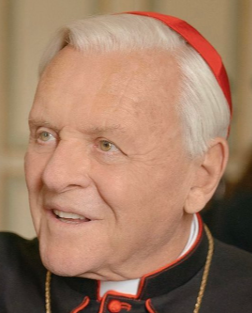 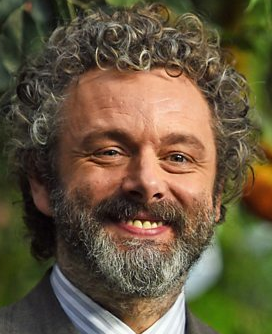 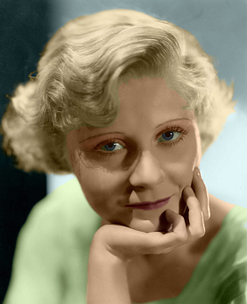 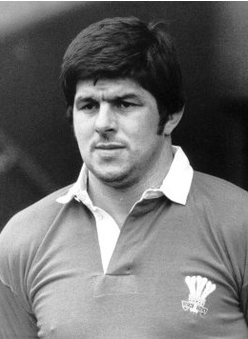 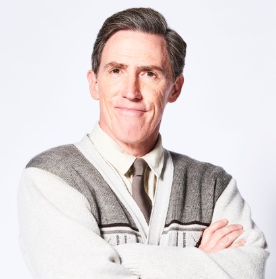 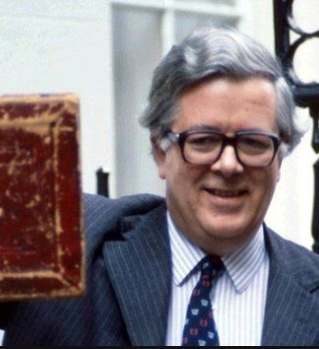 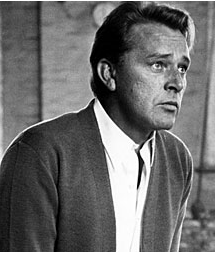 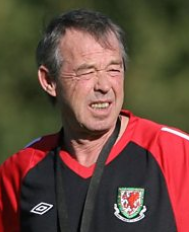 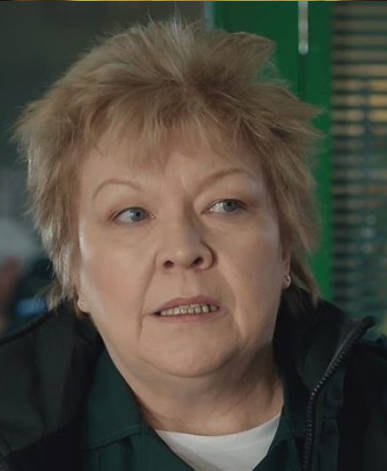 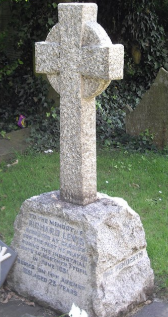 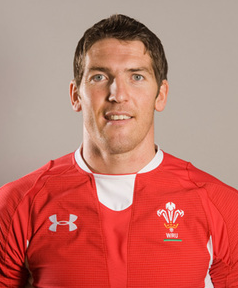 Pwy ydy’r arlunydd?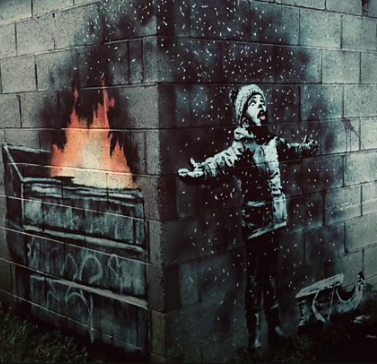 